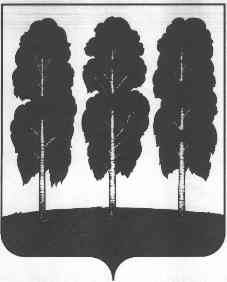 АДМИНИСТРАЦИЯ БЕРЕЗОВСКОГО РАЙОНАХАНТЫ-МАНСИЙСКОГО АВТОНОМНОГО ОКРУГА – ЮГРЫРАСПОРЯЖЕНИЕот  30.03.2020                                                                                                     № 218-рпгт. БерезовоВ соответствии с Водным кодексом Российской Федерации, Федеральным законом от 21 декабря 1994 года № 68-ФЗ «О защите населения и территории от чрезвычайных ситуаций природного и техногенного характера», распоряжением Правительства Ханты-Мансийского автономного округа – Югры от 11 марта 2012 года № 136-рп «О мероприятиях по организации безаварийного пропуска льда (борьбе с заторами) и предупреждению негативных явлений, связанных с половодьем в весенне летний период на территории Ханты-Мансийского автономного округа – Югры» в целях предупреждения чрезвычайных ситуаций природного характера и снижения размеров ущерба окружающей среде и материальных потерь;1. Утвердить мероприятия по организации безаварийного пропуска льда (борьбе с заторами) и предупреждению негативных явлений, связанных с половодьем в весенне-летний период на межселенной территории Березовского района, территории городского поселения Березово согласно приложению к настоящему распоряжению.2. Признать утратившими силу распоряжения администрации Березовского района:- от 11 апреля 2012 года №168-р «О мероприятиях по организации безаварийного пропуска льда  и предупреждению негативных явлений, связанных с половодьем в весенне – летний период на территории Березовского района»;- от 17 апреля 2017 года № 322-р «О мероприятиях по организации безаварийного пропуска льда (борьбе с заторами) и предупреждению негативных явлений, связанных с половодьем в весенне – летний период на территории городского поселения Березово»,  признать утратившим силу.3. Настоящее распоряжение разместить на официальном веб-сайте органов местного самоуправления Березовского района.4. Настоящее распоряжение вступает в силу после его подписания.5. Контроль за исполнением настоящего распоряжения возложить на первого заместителя главы района Билаша С.Ю.Глава района                                                                                                  В.И. ФоминПриложениек распоряжению администрации Березовского районаот 30.03.2020 № 218-рМероприятия по организации безаварийного пропуска льда (борьбе с заторами) и предупреждению негативных явлений, связанных с половодьем в весенне – летний период на межселенной территории Березовского района,  территории городского поселения БерезовоО мероприятиях по организации безаварийного пропуска льда (борьбе с заторами) и предупреждению негативных явлений, связанных с половодьем в весенне – летний период на межселенной территории Березовского района,  территории городского поселения Березово и  признании утратившими силу некоторых муниципальных правовых актов администрации Березовского района№Наименование мероприятийСрокисполненияИсполнителиКто привлекается1                             23451.Рассматривать на заседаниях комиссии по предупреждению и ликвидации чрезвычайных ситуаций и обеспечению пожарной безопасности Березовского района вопросы по подготовке и проведению противопаводковых мероприятий на межселенной территории Березовского района, территории городского поселения Березово с целью предупреждения возможных негативных явлений, связанных с прохождением весенне-летнего половодьяМарт-июньКомиссия по предупреждению и ликвидации чрезвычайных ситуаций и обеспечению пожарной безопасности Березовского района (далее КЧС и ОПБ района)КЧС и ОПБ района2.Осуществлять в течение всего паводкового периода постоянный контроль за развитием ледовой обстановки на акваториях Березовского района, акваториях городского поселения Березово. В угрожаемый период обеспечивать постоянное наблюдение за интенсивностью снеготаяния,  атмосферными явлениями. Осуществлять взаимодействие с Центром управления в кризисных         ситуациях Главного управления Министерства Российской Федерации по делам гражданской обороны, чрезвычайным ситуациям и ликвидации последствий стихийных бедствий по Ханты-Мансийскому автономному округу - Югре Апрель - июльМуниципальное казенное учреждение «Управление гражданской защиты населения Березовского района» (далее МКУ «УГЗН Березовского района»)МКУ «УГЗН Березовского района»Старосты населенных пунктов3.Проведение проверок готовности сил и средств районного звена территориальной подсистемы РСЧС.Март- апрельПредседатель КЧС и ОПБ районаМКУ «УГЗН Березовского района» Березовское инспекторское отделение Центра ГИМС ГУ МЧС России по Ханты-Мансийскому автономному округу – Югре (далее ГИМС)4.Проведение санитарной очистки предполагаемых районов затопленияАпрель-июньГлавы городских и сельских поселений районаРуководители предприятий и организаций5.Вывоз снега с территории населенных пунктов, расчистка ливневых канав.Март-май.Главы городских и сельских поселений района, отдел транспорта администрации Березовского районаРуководители предприятий и организаций6.Создание в населенных пунктах необходимых запасов продовольствия, топлива, лекарств, горюче-смазочных материалов,  кормов для скота.Март-апрельГлавы городских и сельских поселений районаРуководители предприятий и организаций7.Приведение  в готовность плавсредств, водовозных и водооткачивающих машин, средств связи, инженерной техники.Март -апрельГлавы городских и сельских поселений районаУправление по жилищно коммунальному хозяйству  администрации Березовского района (далее УЖКХ)8.Принятие мер по устойчивому функционированию объектов жизнеобеспечения района: газо-, электро-, тепло-, водо- снабжения и очистных сооруженийМарт -апрельГлавы городских и сельских поселений районаУЖКХ9.Обеспечение готовности сил и средств спасательных служб к действиям по предназначениюМарт -апрельРуководители спасательныхслужб гражданской обороны Березовского районаМКУ «УГЗН Березовского района»10.Подготовка уточненного расчета эвакуации населения, животных, оборудования, материальных ценностей из мест, подверженных  затоплению паводковыми водами. МартЭвакуационные комиссии муниципальных образований МКУ «УГЗН Березовского района»11.Проверка пунктов временного размещения граждан, эвакуируемых из мест затопления.Март -апрельЭвакуационные комиссии муниципальных образованийКомитет образования администрации района12.Обеспечение охраны общественного порядка, материальных средств и имущества в случае эвакуации.постоянноОтдел Министерства внутренних дел РФ  по Березовскому району (далее ОМВД)(по согласованию)Главы городских и сельских поселений района13.Подготовка транспортных средств для вывоза людей, материальных средств и имущества из потенциально затапливаемых зон. Март -апрельГлавы городских и сельских поселений районаРуководители предприятий и организаций14.Организация взаимодействия со СМИ по вопросам информирования граждан о прогнозе наводнения и проведение разъяснительной работы по действиям населения в ходе половодья (паводка). Март -июньМКУ «УГЗН Березовского района», Главы городских и сельских поселений районаРуководители средств массовой информации 15.Распространение памяток, информационного материала о правилах поведения при затоплении Март -июньГлавы городских и сельских поселений района МКУ «УГЗН Березовского района»16.Осуществление сбора и обобщения данных о паводковой обстановке, своевременное информирование должностных лиц и населения района об угрозах возникновения или возникновении чрезвычайных ситуаций.При угрозе и возникновенииЧС«Единая дежурно-диспетчерская служба» МКУ «УГЗН Березовского района»Главы городских и сельских поселений района17.Составление списков населения проживающего в зонах возможного затопления (подтопления).Март -апрельМКУ «УГЗН Березовского района»18.Организовать информирование граждан о закрытии ледовых переправ в средствах массовой информации (с момента закрытия).Март -апрельМКУ «УГЗН Березовского района»Руководители средств массовой информации19.Организовать информирование граждан в СМИ о последствиях несанкционированного выхода людей и техники на подтаявший лед. Март -апрельМКУ «УГЗН Березовского района»Руководители средств массовой информации20.Установить предупреждающие знаки, запрещающие движение пешеходов по льду.АпрельМКУ «УГЗН Березовского района»Хозяйственно – эксплуатационная служба «городского поселения Березово» (далее ХЭС)21.Обследовать линии электроснабжения и связи, дороги, шлюзы, закрытые водоемы, водопропускные трубы, попадающие в зоны возможного затопления паводковыми водами и принять меры по очистке, ремонту, дополнительному укреплению, обеспечению их надежности предотвращению загрязнения окружающей средыМарт -апрельУЖКХСпециалисты ХЭС22.В период резкого подъема воды организовывать дежурство ответственных лицАпрель- июньМКУ «УГЗН Березовского района»Старосты населенных пунктов23.Организовывать и проводить в общеобразовательных организациях района среди учащихся мероприятия, направленные на профилактику чрезвычайных ситуаций в период ледохода и паводкаМарт -апрельГИМС МКУ «УГЗН Березовского района»24.Иметь необходимый резерв материально - технических средств для оказания экстренной помощи в местах возникновения чрезвычайных ситуацийПостоянноМКУ «УГЗН Березовского района»Руководители предприятий держателей материального резерва25.Организовывать обмен информацией на регулярной основе в целях информирования КЧС и ОПБ Березовского района о подъеме уровня паводковых водАпрель - июньЕДДС МКУ «УГЗН Березовского района»